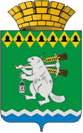 Дума Артемовского городского округасозыв___ заседаниеРЕШЕНИЕот												№ О внесении изменений в Положение о формировании кадрового резерва для замещения вакантных должностей муниципальной службы в органах местного самоуправления Артемовского городского округаПринимая во внимание экспертное заключение Государственно-правового департамента Губернатора Свердловской области и Правительства Свердловской области от 17.11.2022 № 983-ЭЗ по результатам правовой экспертизы решения Думы Артемовского городского округа от 27.12.2018 № 472 «Об утверждении Положения о формировании кадрового резерва для замещения вакантных должностей муниципальной службы в органах местного самоуправления Артемовского городского округа» (с изменениями), в соответствии Трудовым кодексом Российской Федерации, Федеральным законом от 2 марта 2007 года № 25-ФЗ «О муниципальной службе в Российской Федерации», Положением о кадровом резерве федерального государственного органа, утвержденным Указом Президента Российской Федерации от 01 марта 2017 года № 96 «Об утверждении Положения о кадровом резерве федерального государственного органа», руководствуясь статьей 23 Устава Артемовского городского округа,Дума Артемовского городского округаРЕШИЛА:1. Внести в Положение о формировании кадрового резерва для замещения вакантных должностей муниципальной службы в органах местного самоуправления Артемовского городского округа, утвержденное решением Думы Артемовского городского округа от 27.12.2018 № 472 «Об утверждении Положения о формировании кадрового резерва для замещения вакантных должностей муниципальной службы в органах местного самоуправления Артемовского городского округа» (с изменениями, внесенными решениями Думы Артемовского городского округа от 25.06.2020 № 685, от 24.12.2020 № 756, от 25.08.2022 № 180) (далее – Положение) следующие изменения: 1) подпункт «б» пункта 7 дополнить абзацем четвертым следующего содержания:«уволенные с муниципальной службы в связи с сокращением штата работников органа местного самоуправления либо в связи с ликвидацией органа местного самоуправления, а также уволенных с муниципальной службы по одному из оснований, предусмотренных пунктами 1, 2, 7 части первой статьи 83 Трудового кодекса Российской Федерации, с согласия указанных муниципальных служащих.»;2) дополнить Положение пунктом 7.1. следующего содержания:«7.1. Муниципальные служащие (граждане), указанные в абзаце третьем подпункта «а» и абзаце третьем подпункта «б» пункта 7 настоящего Положения и не стали победителями конкурса на замещение вакантной должности муниципальной службы, однако профессиональные и личностные качества которых получили высокую оценку конкурсной комиссии, по рекомендации этой комиссии с их согласия включаются в кадровый резерв для замещения должностей муниципальной службы той же группы, к которой относилась вакантная должность муниципальной службы, на замещение которой проводился конкурс.»;3) в пункте 23 слова «с пунктами 19, 20» заменить словами «с пунктами 19, 20 или 22»;4) пункт 45 изложить в следующей редакции:«45. Основаниями исключения муниципального служащего (гражданина) из кадрового резерва являются:1) личное заявление муниципального служащего (гражданина) об исключении из кадрового резерва;2) назначение муниципального служащего (гражданина) на должность муниципальной службы из кадрового резерва, сформированного на конкурсной основе;3) совершение дисциплинарного проступка, за который к муниципальному служащему применено дисциплинарное взыскание, предусмотренное пунктом 2 части 1 статьи 27 Федерального закона от 02 марта 2007 года № 25-ФЗ «О муниципальной службе в Российской Федерации»;4) увольнение с муниципальной службы по инициативе представителя нанимателя (работодателя), за исключением увольнения по основанию, предусмотренному пунктом 1 или 2 части первой статьи 81 Трудового кодекса Российской Федерации;5) непрерывное пребывание в кадровом резерве более трех лет;6) смерть муниципального служащего (гражданина) либо признание безвестно отсутствующим, или объявление его умершим решением суда, вступившим в законную силу;7) достижение предельного возраста нахождения на муниципальной службе, установленного пунктом 2 статьи 13 Федерального закона от 02 марта 2007 года            № 25-ФЗ «О муниципальной службе в Российской Федерации»;8) изменение штатного расписания в отношении должности муниципальной службы, на замещение которой муниципальный служащий (гражданин) состоит в кадровом резерве;9) отказ от предложения по замещению соответствующей вакантной должности муниципальной службы;10) наступление и (или) обнаружение обстоятельств, препятствующих поступлению гражданина на муниципальную службу, или нахождение его на муниципальной службе, установленных Федеральным законом от 02 марта 2007 года № 25-ФЗ «О муниципальной службе в Российской Федерации».2. Внести изменения в Приложение 2:1) в наименование Приложения исключить слова «(гражданина Российской Федерации)»;2) в строке 1 графе 2 таблицы слова «муниципальной должности» заменить словами «должности муниципальной службы».3. Настоящее решение вступает в силу с момента опубликования.4. Настоящее решение опубликовать в газете «Артемовский рабочий», разместить на Официальном портале правовой информации Артемовского городского округа (www.артемовский-право.рф) и на официальном сайте Думы Артемовского городского округа в информационно-телекоммуникационной сети «Интернет».5. Контроль исполнения настоящего решения возложить на постоянную комиссию по вопросам местного самоуправления, нормотворчеству и регламенту (Упорова Е.Ю.).Лист согласованияпроекта решения Думы Артемовского городского округа«О внесении изменений в Положение о формировании кадрового резерва для замещения вакантных должностей муниципальной службы в органах местного самоуправления Артемовского городского округа»Заведующий организационно-правовым отделом Думы Артемовского городского округа ____________________ О.Н. ИсаковаРазработчик проекта:заведующий отделом организациии обеспечения деятельности АдминистрацииАртемовского городского округа		     _________________ Д.П. МальченкоПредседатель Думы Артемовского городского округаГлава Артемовского городского округаВ.С. АрсеновК.М. Трофимов№ 
п/пДолжность согласующего лицаФамилия и инициалыНаличие замечанийПодпись, дата1управляющий делами Касаткина Ю.В.2заведующий юридическим отделом Пономарева Е.В.3заведующий отделом организации и обеспечения деятельности Мальченко Д.П.